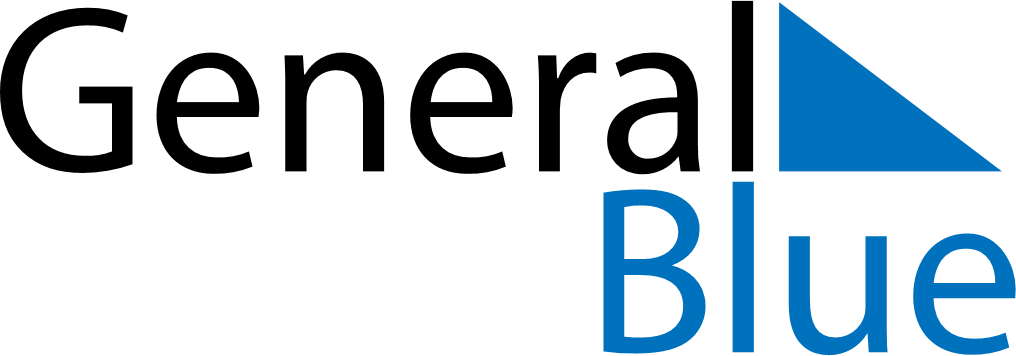 June 2025June 2025June 2025June 2025June 2025June 2025ColombiaColombiaColombiaColombiaColombiaColombiaMondayTuesdayWednesdayThursdayFridaySaturdaySunday12345678Ascension Day91011121314151617181920212223242526272829Corpus Christi30Sacred Heart
Saints Peter and PaulNOTES